Name 	Class 	Date 	Practice 9-4	Multiplying Rational ExpressionsMultiply each fraction. Write the answer in simplest form. 1.		2.	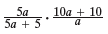 3.		4.	5.		6.	7.		8.	9.		10.	11.		12.	